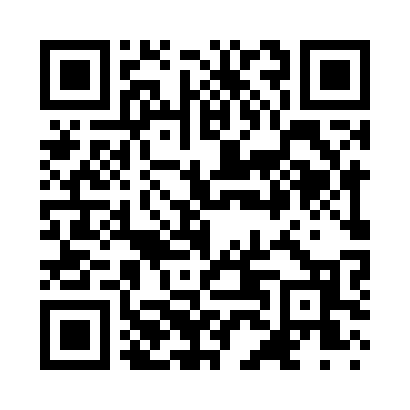 Prayer times for Lac qui Parle, Minnesota, USAMon 1 Jul 2024 - Wed 31 Jul 2024High Latitude Method: Angle Based RulePrayer Calculation Method: Islamic Society of North AmericaAsar Calculation Method: ShafiPrayer times provided by https://www.salahtimes.comDateDayFajrSunriseDhuhrAsrMaghribIsha1Mon3:465:411:285:369:1411:092Tue3:475:421:285:369:1411:083Wed3:485:421:285:379:1311:084Thu3:495:431:285:379:1311:075Fri3:505:441:285:379:1311:066Sat3:515:441:295:379:1211:067Sun3:525:451:295:379:1211:058Mon3:535:461:295:379:1111:049Tue3:555:471:295:379:1111:0310Wed3:565:481:295:379:1011:0211Thu3:575:481:295:369:1011:0112Fri3:595:491:295:369:0911:0013Sat4:005:501:305:369:0910:5814Sun4:015:511:305:369:0810:5715Mon4:035:521:305:369:0710:5616Tue4:045:531:305:369:0610:5517Wed4:065:541:305:369:0610:5318Thu4:075:551:305:359:0510:5219Fri4:095:561:305:359:0410:5020Sat4:105:571:305:359:0310:4921Sun4:125:581:305:359:0210:4722Mon4:145:591:305:349:0110:4623Tue4:156:001:305:349:0010:4424Wed4:176:011:305:348:5910:4325Thu4:196:021:305:338:5810:4126Fri4:206:031:305:338:5710:3927Sat4:226:041:305:338:5610:3828Sun4:246:051:305:328:5410:3629Mon4:256:061:305:328:5310:3430Tue4:276:071:305:318:5210:3231Wed4:296:091:305:318:5110:30